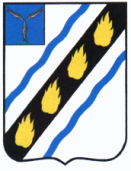 МЕЧЕТНЕНСКОЕ  МУНИЦИПАЛЬНОЕ  ОБРАЗОВАНИЕ СОВЕТСКОГО  МУНИЦИПАЛЬНОГО  РАЙОНА  САРАТОВСКОЙ  ОБЛАСТИСОВЕТ  ДЕПУТАТОВ (четвертого созыва)РЕШЕНИЕот  15.12.2021 г. № 161с.Мечетное О внесении изменений и дополнений в Устав Мечетненского муниципального образования Советского муниципального района Саратовской областиРуководствуясь Федеральным законом Российской Федерации от 06.10.2003 № 131-ФЗ «Об общих принципах организации местного самоуправления в Российской Федерации», Федеральным законом от 21.07.2005 № 97-ФЗ «О государственной регистрации уставов муниципальных образований», Федеральным законом от 11.06.2021 № 170-ФЗ «О внесении изменений в отдельные законодательные акты Российской Федерации в связи с принятием Федерального закон «О государственном контроле (надзоре) и муниципальном контроле в Российской Федерации», Федеральным законом от 01.07.2021 № 289-ФЗ «О внесении изменений в статью 28 Федерального закона «Об общих принципах организации местного самоуправления в Российской Федерации», Законом Саратовской области от 29.09.2021 № 94-ЗСО, Уставом Мечетненского муниципального образования Советского муниципального района Саратовской области, Совет депутатов Мечетненского муниципального образования РЕШИЛ:1. Внести следующие изменения в Устав Мечетненского муниципального образования Советского муниципального района Саратовской области от 30 октября 2020года №90: 1.1. Пункт 1 статьи 3 дополнить подпунктом 22 следующего содержания:	«дорожная деятельность в отношении автомобильных дорог местного значения в границах населенных пунктов поселения и обеспечение безопасности дорожного движения на них, включая создание и обеспечение функционирования парковок (парковочных мест), осуществление муниципального контроля на автомобильном транспорте и в дорожном хозяйстве в границах населенных пунктов поселения, организация дорожного движения, а также осуществление иных полномочий в области использования автомобильных дорог и осуществления дорожной деятельности в соответствии с законодательством Российской Федерации.»; 	1.2. Подпункт 18 пункта 1 статьи 3 признать утратившим силу: 	1.3. статьи 4 дополнить абзацем 2 в следующей редакции:«2. Организация и осуществление видов муниципального контроля регулируются Федеральным законом от 31.07.2020 года № 248-ФЗ «О государственном контроле (надзоре) и муниципальном контроле в Российской Федерации»; 1.4. Часть 4 статьи 13  изложить в следующей редакции:«4. Порядок организации и проведения публичных слушаний определяется нормативными правовыми актами представительного органа муниципального образования (указать наименование представительного органа муниципального образования) и должен предусматривать заблаговременное оповещение жителей муниципального образования (указать наименование муниципального образования) о времени и месте проведения публичных слушаний, заблаговременное ознакомление с проектом муниципального правового акта, в том числе посредством его размещения на официальном сайте органа местного самоуправления в информационно-телекоммуникационной сети «Интернет» или в случае, если орган местного самоуправления не имеет возможности размещать информацию о своей деятельности в информационно-телекоммуникационной сети «Интернет», на официальном сайте Правительства Саратовской области или муниципального образования с учетом положений Федерального закона от 09.02.2009 № 8-ФЗ «Об обеспечении доступа к информации о деятельности государственных органов и органов местного самоуправления» (далее в настоящей статье - официальный сайт), возможность представления жителями муниципального образования (указать наименование муниципального образования) своих замечаний и предложений по вынесенному на обсуждение проекту муниципального правового акта, в том числе посредством официального сайта, другие меры, обеспечивающие участие в публичных слушаниях жителей муниципального образования (указать наименование муниципального образования), опубликование (обнародование) результатов публичных слушаний, включая мотивированное обоснование принятых решений, в том числе посредством их размещения на официальном сайте». 1.5. статьи 34 дополнить абзацем 7 в следующей редакции:«- проведение мониторинга реализации соглашений о муниципально -частном партнерстве, публичным партнером в которых является муниципальное  образование.»;2. Направить настоящее решение на государственную регистрацию в Управление Министерства юстиции Российской Федерации по Саратовской области.	3. Настоящее решение  подлежит  официальному  обнародованию после его государственной регистрации и вступает в силу после его официального обнародования.Глава Мечетненского муниципального образования			                        Е.Н. Чуйкова